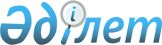 О внесении изменений в решение Бурабайского районного маслихата от 25 декабря 2019 года № 6С-53/2 "О бюджетах города Щучинска, поселка Бурабай, сельских округов Бурабайского района на 2020-2022 годы"Решение Бурабайского районного маслихата Акмолинской области от 3 сентября 2020 года № 6С-65/4. Зарегистрировано Департаментом юстиции Акмолинской области 10 сентября 2020 года № 8016
      В соответствии с пунктом 4 статьи 106 Бюджетного кодекса Республики Казахстан от 4 декабря 2008 года, подпунктом 1) пункта 1 статьи 6 Закона Республики Казахстан от 23 января 2001 года "О местном государственном управлении и самоуправлении в Республике Казахстан", Бурабайский районный маслихат РЕШИЛ:
      1. Внести в решение Бурабайского районного маслихата "О бюджетах города Щучинска, поселка Бурабай, сельских округов Бурабайского района на 2020-2022 годы" от 25 декабря 2019 года № 6С-53/2 (зарегистрировано в Реестре государственной регистрации нормативных правовых актов № 7622, опубликовано 13 января 2020 года в Эталонном контрольном банке нормативных правовых актов Республики Казахстан в электронном виде) следующие изменения:
      пункт 1 изложить в новой редакции:
      "1. Утвердить бюджет города Щучинска на 2020-2022 годы, согласно приложениям 1, 2 и 3 к настоящему решению, в том числе на 2020 год в следующих объемах:
      1) доходы – 497856,0 тысяч тенге, в том числе:
      налоговые поступления – 414217,0 тысяч тенге;
      неналоговые поступления – 3591,0 тысяч тенге;
      поступления от продажи основного капитала – 0,0 тысяч тенге;
      поступления трансфертов – 80048,0 тысяч тенге;
      2) затраты – 512280,2 тысяч тенге;
      3) сальдо по операциям с финансовыми активами – 0,0 тысяч тенге;
      4) дефицит (профицит) бюджета – -14424,2 тысяч тенге;
      5) финансирование дефицита (использование профицита) бюджета – 14424,2 тысяч тенге.";
      пункт 2 изложить в новой редакции:
      "2. Утвердить бюджет поселка Бурабай на 2020-2022 годы, согласно приложениям 4, 5 и 6 к настоящему решению, в том числе на 2020 год в следующих объемах:
      1) доходы – 475069,0 тысяч тенге, в том числе:
      налоговые поступления – 28689,0 тысяч тенге;
      неналоговые поступления – 3582,0 тысяч тенге;
      поступления от продажи основного капитала – 0,0 тысяч тенге;
      поступления трансфертов – 442798,0 тысяч тенге;
      2) затраты – 551773,8 тысяч тенге;
      3) сальдо по операциям с финансовыми активами – 0,0 тысяч тенге;
      4) дефицит (профицит) бюджета – -76704,8 тысяч тенге;
      5) финансирование дефицита (использование профицита) бюджета – 76704,8 тысяч тенге";
      пункт 3 изложить в новой редакции:
      "3. Утвердить бюджет Абылайханского сельского округа на 2020-2022 годы, согласно приложениям 7, 8 и 9 к настоящему решению, в том числе на 2020 год в следующих объемах:
      1) доходы – 87429,9 тысяч тенге, в том числе:
      налоговые поступления – 3098,0 тысяч тенге;
      неналоговые поступления – 0,0 тысяч тенге;
      поступления от продажи основного капитала – 0,0 тысяч тенге;
      поступления трансфертов – 84331,9 тысяч тенге;
      2) затраты – 89337,3 тысяч тенге;
      3) сальдо по операциям с финансовыми активами – 0,0 тысяч тенге;
      4) дефицит (профицит) бюджета – - 1907,4 тенге;
      5) финансирование дефицита (использование профицита) бюджета – 1907,4 тысяч тенге.";
      пункт 4 изложить в новой редакции:
      "4. Утвердить бюджет сельского округа Атамекен на 2020-2022 годы, согласно приложениям 10, 11 и 12 к настоящему решению, в том числе на 2020 год в следующих объемах:
      1) доходы – 17238,0 тысяч тенге, в том числе:
      налоговые поступления – 2029,0 тысяч тенге;
      неналоговые поступления – 0,0 тысяч тенге;
      поступления от продажи основного капитала – 0,0 тысяч тенге;
      поступления трансфертов – 15209,0 тысяч тенге;
      2) затраты – 18684,0 тысяч тенге;
      3) сальдо по операциям с финансовыми активами – 0,0 тысяч тенге;
      4) дефицит (профицит) бюджета – - 1446,0 тысяч тенге;
      5) финансирование дефицита (использование профицита) бюджета – 1446,0 тысяч тенге.";
      пункт 5 изложить в новой редакции:
      "5. Утвердить бюджет Веденовского сельского округа на 2020-2022 годы, согласно приложениям 13, 14 и 15 к настоящему решению, в том числе на 2020 год в следующих объемах:
      1) доходы – 26420,2 тысяч тенге, в том числе:
      налоговые поступления – 1272,0 тысяч тенге;
      неналоговые поступления – 1260,6 тысяч тенге;
      поступления от продажи основного капитала – 0,0 тысяч тенге;
      поступления трансфертов – 23887,6 тысяч тенге;
      2) затраты – 26420,2 тысяч тенге;
      3) сальдо по операциям с финансовыми активами – 0,0 тысяч тенге;
      4) дефицит (профицит) бюджета – 0,0 тысяч тенге;
      5) финансирование дефицита (использование профицита) бюджета – 0,0 тысяч тенге.";
      пункт 6 изложить в новой редакции:
      "6. Утвердить бюджет Зеленоборского сельского округа на 2020-2022 годы, согласно приложениям 16, 17 и 18 к настоящему решению, в том числе на 2020 год в следующих объемах:
      1) доходы – 29197,8 тысяч тенге, в том числе:
      налоговые поступления – 9611,0 тысяч тенге;
      неналоговые поступления – 0,0 тысяч тенге;
      поступления от продажи основного капитала – 0,0 тысяч тенге;
      поступления трансфертов – 19586,8 тысяч тенге;
      2) затраты – 33651,1 тысяч тенге;
      3) сальдо по операциям с финансовыми активами – 0,0 тысяч тенге;
      4) дефицит (профицит) бюджета – -4453,3 тысяч тенге;
      5) финансирование дефицита (использование профицита) бюджета – 4453,3 тысяч тенге.";
      пункт 7 изложить в новой редакции:
      "7. Утвердить бюджет Златопольского сельского округа на 2020-2022 годы, согласно приложениям 19, 20 и 21 к настоящему решению, в том числе на 2020 год в следующих объемах:
      1) доходы – 18134,0 тысяч тенге, в том числе:
      налоговые поступления – 4468,0 тысяч тенге;
      неналоговые поступления – 0,0 тысяч тенге;
      поступления от продажи основного капитала – 0,0 тысяч тенге;
      поступления трансфертов – 13666,0 тысяч тенге;
      2) затраты – 20352,4 тысяч тенге;
      3) сальдо по операциям с финансовыми активами – 0,0 тысяч тенге;
      4) дефицит (профицит) бюджета – -2218,4 тысяч тенге;
      5) финансирование дефицита (использование профицита) бюджета – 2218,4 тысяч тенге.";
      пункт 8 изложить в новой редакции:
      "8. Утвердить бюджет Катаркольского сельского округа на 2020-2022 годы, согласно приложениям 22, 23 и 24 к настоящему решению, в том числе на 2020 год в следующих объемах:
      1) доходы – 20949,0 тысяч тенге, в том числе:
      налоговые поступления – 10326,0 тысяч тенге;
      неналоговые поступления – 441,0 тысяч тенге;
      поступления от продажи основного капитала – 0,0 тысяч тенге;
      поступления трансфертов – 10182,0 тысяч тенге;
      2) затраты – 21638,8 тысяч тенге;
      3) сальдо по операциям с финансовыми активами – 0,0 тысяч тенге;
      4) дефицит (профицит) бюджета – -689,8 тысяч тенге;
      5) финансирование дефицита (использование профицита) бюджета – 689,8 тысяч тенге.";
      пункт 9 изложить в новой редакции:
      "9. Утвердить бюджет Кенесаринского сельского округа на 2020-2022 годы, согласно приложениям 25, 26 и 27 к настоящему решению, в том числе на 2020 год в следующих объемах:
      1) доходы – 20913,9 тысяч тенге, в том числе:
      налоговые поступления – 5610,9 тысяч тенге;
      неналоговые поступления – 0,0 тысяч тенге;
      поступления от продажи основного капитала – 0,0 тысяч тенге;
      поступления трансфертов – 15303,0 тысяч тенге;
      2) затраты – 22389,0 тысяч тенге;
      3) сальдо по операциям с финансовыми активами – 0,0 тысяч тенге;
      4) дефицит (профицит) бюджета – -1475,1 тысяч тенге;
      5) финансирование дефицита (использование профицита) бюджета – 1475,1 тысяч тенге.";
      пункт 10 изложить в новой редакции:
      "10. Утвердить бюджет Урумкайского сельского округа на 2020-2022 годы, согласно приложениям 28, 29 и 30 к настоящему решению, в том числе на 2020 год в следующих объемах:
      1) доходы – 25112,6 тысяч тенге, в том числе:
      налоговые поступления – 4165,0 тысяч тенге;
      неналоговые поступления – 0,0 тысяч тенге;
      поступления от продажи основного капитала – 0,0 тысяч тенге;
      поступления трансфертов – 20947,6 тысяч тенге;
      2) затраты – 26359,9 тысяч тенге;
      3) сальдо по операциям с финансовыми активами – 0,0 тысяч тенге;
      4) дефицит (профицит) бюджета – -1247,3 тысяч тенге;
      5) финансирование дефицита (использование профицита) бюджета – 1247,3 тысяч тенге.";
      пункт 11 изложить в новой редакции:
      "11. Утвердить бюджет Успеноюрьевского сельского округа на 2020-2022 годы, согласно приложениям 31, 32 и 33 к настоящему решению, в том числе на 2020 год в следующих объемах:
      1) доходы – 23178,4 тысяч тенге, в том числе:
      налоговые поступления – 1823,0 тысяч тенге;
      неналоговые поступления – 231,0 тысяч тенге;
      поступления от продажи основного капитала – 0,0 тысяч тенге;
      поступления трансфертов – 21124,4 тысяч тенге;
      2) затраты – 23178,4 тысяч тенге;
      3) сальдо по операциям с финансовыми активами – 0,0 тысяч тенге;
      4) дефицит (профицит) бюджета – 0,0 тысяч тенге;
      5) финансирование дефицита (использование профицита) бюджета – 0,0 тысяч тенге.";
      приложения 1, 4, 7, 10, 13, 16, 19, 22, 25, 28, 31, 34 к указанному решению Бурабайского районного маслихата изложить в новой редакции согласно приложениям 1, 2, 3, 4, 5, 6, 7, 8, 9, 10, 11, 12 к настоящему решению.
      2. Настоящее решение вступает в силу со дня государственной регистрации в Департаменте юстиции Акмолинской области и вводится в действие с 1 января 2020 года.
      "СОГЛАСОВАНО" Бюджет города Щучинска на 2020 год Бюджет поселка Бурабай на 2020 год Бюджет Абылайханского сельского округа на 2020 год Бюджет сельского округа Атамекен на 2020 год Бюджет Веденовского сельского округа на 2020 год Бюджет Зеленоборского сельского округа на 2020 год Бюджет Златопольского сельского округа на 2020 год Бюджет Катаркольского сельского округа на 2020 год Бюджет Кенесаринского сельского округа на 2020 год Бюджет Урумкайского сельского округа на 2020 год Бюджет Успеноюрьевского сельского округа на 2020 год Целевые трансферты из районного бюджета на 2020 год
					© 2012. РГП на ПХВ «Институт законодательства и правовой информации Республики Казахстан» Министерства юстиции Республики Казахстан
				
      Председатель LXV сессии
Бурабайского районного маслихата

М.Рахимжанов

      Секретарь Бурабайского
районного маслихата

У.Бейсенов

      Акимат Бурабайского района
Приложение 1 к решению
Бурабайского районного
маслихата от 3 сентября
2020 года № 6С-65/4Приложение 1 к решению
Бурабайского районного
маслихата от 25 декабря
2019 года № 6С-53/2
Категория
Категория
Категория
Категория
Сумма
тысяч тенге
Класс
Класс
Класс
Сумма
тысяч тенге
Подкласс
Подкласс
Сумма
тысяч тенге
Наименование
Сумма
тысяч тенге
1
2
3
4
5
I. Доходы
497856,0
1
Налоговые поступления
414217,0
01
Подоходный налог
275933,0
2
Индивидуальный подоходный налог
275933,0
04
Налоги на собственность
132476,0
1
Налоги на имущество
12481,0
3
Земельный налог
64712,0
4
Налог на транспортные средства
55283,0
05
Внутренние налоги на товары, работы и услуги
5808,0
4
Сборы за ведение предпринимательской и профессиональной деятельности
5808,0
2
Неналоговые поступления
3591,0
01
Доходы от государственной собственности
51,0
5
Доходы от аренды имущества, находящегося в государственной собственности
51,0
04
Штрафы, пени, санкции, взыскания, налагаемые государственными учреждениями, финансируемыми из государственного бюджета, а также содержащимися и финансируемыми из бюджета (сметы расходов) Национального Банка Республики Казахстан
3540,0
1
Штрафы, пени, санкции, взыскания, налагаемые государственными учреждениями, финансируемыми из государственного бюджета, а также содержащимися и финансируемыми из бюджета (сметы расходов) Национального Банка Республики Казахстан, за исключением поступлений от организаций нефтяного сектора и в Фонд компенсации потерпевшим 
3540,0
3
Поступления от продажи основного капитала
0,0
4
Поступления трансфертов
80048,0
02
Трансферты из вышестоящих органов государственного управления
80048,0
2
Трансферты из областного бюджета 
80048,0
Функциональная группа
Функциональная группа
Функциональная группа
Функциональная группа
Сумма
тысяч тенге
Администратор бюджетных программ
Администратор бюджетных программ
Администратор бюджетных программ
Сумма
тысяч тенге
Программа
Программа
Сумма
тысяч тенге
Наименование
Сумма
тысяч тенге
1
2
3
4
5
II. Затраты
512280,2
01
Государственные услуги общего характера
238209,8
124
Аппарат акима города районного значения, села, поселка, сельского округа
238209,8
001
Услуги по обеспечению деятельности акима города районного значения, села, поселка, сельского округа
109913,8
032
Капитальные расходы подведомственных государственных учреждений и организаций
128296,0
07
Жилищно-коммунальное хозяйство
60987,4
124
Аппарат акима города районного значения, села, поселка, сельского округа
60987,4
008
Освещение улиц в населенных пунктах
22514,0
009
Обеспечение санитарии населенных пунктов
12377,0
010
Содержание мест захоронений и погребение безродных
906,0
011
Благоустройство и озеленение населенных пунктов
25190,4
12
Транспорт и коммуникации
62000,0
124
Аппарат акима города районного значения, села, поселка, сельского округа
62000,0
013
Обеспечение функционирования автомобильных дорог в городах районного значения, селах, поселках, сельских округах
62000,0
15
Трансферты
151083,0
Трансферты
151083,0
124
Аппарат акима города районного значения, села, поселка, сельского округа
151083,0
043
Бюджетные изъятия
151071,0
048
Возврат неиспользованных (недоиспользованных) целевых трансфертов
12,0
III. Сальдо по операциям с финансовыми активами 
0,0
IV. Дефицит (профицит) бюджета 
-14424,2
V. Финансирование дефицита (использование профицита) бюджета 
14424,2Приложение 2 к решению
Бурабайского районного
маслихата от 3 сентября
2020 года № 6С-65/4Приложение 4 к решению
Бурабайского районного
маслихата от 25 декабря
2019 года № 6С-53/2
Категория
Категория
Категория
Категория
Сумма тысяч тенге
Класс
Класс
Класс
Сумма тысяч тенге
Подкласс
Подкласс
Сумма тысяч тенге
Наименование
Сумма тысяч тенге
1
2
3
4
5
I. Доходы
475069,0
1
Налоговые поступления
28689,0
01
Подоходный налог
12000,0
2
Индивидуальный подоходный налог
12000,0
04
Налоги на собственность
15754,0
1
Налоги на имущество
2332,0
3
Земельный налог
5600,0
4
Налог на транспортные средства
7822,0
05
Внутренние налоги на товары, работы и услуги
935,0
4
Сборы за ведение предпринимательской и профессиональной деятельности
935,0
2
Неналоговые поступления
3582,0
04
Штрафы, пени, санкции, взыскания, налагаемые государственными учреждениями, финансируемыми из государственного бюджета, а также содержащимися и финансируемыми из бюджета (сметы расходов) Национального Банка Республики Казахстан
1510,0
1
Штрафы, пени, санкции, взыскания, налагаемые государственными учреждениями, финансируемыми из государственного бюджета, а также содержащимися и финансируемыми из бюджета (сметы расходов) Национального Банка Республики Казахстан, за исключением поступлений от организаций нефтяного сектора и в Фонд компенсации потерпевшим 
1510,0
06
Прочие неналоговые поступления
2072,0
1
Прочие неналоговые поступления
2072,0
3
Поступления от продажи основного капитала
0,0
4
Поступления трансфертов
442798,0
02
Трансферты из вышестоящих органов государственного управления
442798,0
3
Трансферты из районного (города областного значения) бюджета 
442798,0
Функциональная группа
Функциональная группа
Функциональная группа
Функциональная группа
Сумма тысяч тенге
Администратор бюджетных программ
Администратор бюджетных программ
Администратор бюджетных программ
Сумма тысяч тенге
Программа
Программа
Сумма тысяч тенге
Наименование
Сумма тысяч тенге
1
2
3
4
5
II. Затраты
551773,8
01
Государственные услуги общего характера
24311,4
124
Аппарат акима города районного значения, села, поселка, сельского округа
24311,4
001
Услуги по обеспечению деятельности акима города районного значения, села, поселка, сельского округа
24311,4
07
Жилищно-коммунальное хозяйство
450039,9
124
Аппарат акима города районного значения, села, поселка, сельского округа
450039,9
008
Освещение улиц в населенных пунктах
3646,6
009
Обеспечение санитарии населенных пунктов
8717,6
011
Благоустройство и озеленение населенных пунктов
437675,7
12
Транспорт и коммуникации
77301,2
124
Аппарат акима города районного значения, села, поселка, сельского округа
77301,2
013
Обеспечение функционирования автомобильных дорог в городах районного значения, селах, поселках, сельских округах
77301,2
15
Трансферты
121,3
Трансферты
121,3
124
Аппарат акима города районного значения, села, поселка, сельского округа
121,3
048
Возврат неиспользованных (недоиспользованных) целевых трансфертов
121,3
III. Сальдо по операциям с финансовыми активами 
0,0
IV. Дефицит (профицит) бюджета 
-76704,8
V. Финансирование дефицита (использование профицита) бюджета 
76704,8Приложение 3 к решению
Бурабайского районного
маслихата от 3 сентября
2020 года № 6С-65/4Приложение 7 к решению
Бурабайского районного
маслихата от 25 декабря
2019 года № 6С-53/2
Категория
Категория
Категория
Категория
Сумма
тысяч тенге
Класс
Класс
Класс
Сумма
тысяч тенге
Подкласс
Подкласс
Сумма
тысяч тенге
Наименование
Сумма
тысяч тенге
1
2
3
4
5
I. Доходы
87429,9
1
Налоговые поступления
3098,0
01
Подоходный налог
500,0
2
Индивидуальный подоходный налог
500,0
04
Налоги на собственность
2598,0
1
Налоги на имущество
68,0
3
Земельный налог
840,0
4
Налог на транспортные средства
1690,0
2
Неналоговые поступления
0,0
3
Поступления от продажи основного капитала
0,0
4
Поступления трансфертов
84331,9
02
Трансферты из вышестоящих органов государственного управления
84331,9
3
Трансферты из районного (города областного значения) бюджета 
84331,9
Функциональная группа
Функциональная группа
Функциональная группа
Функциональная группа
Сумма
тысяч тенге
Администратор бюджетных программ
Администратор бюджетных программ
Администратор бюджетных программ
Сумма
тысяч тенге
Программа
Программа
Сумма
тысяч тенге
Наименование
Сумма
тысяч тенге
1
2
3
4
5
II. Затраты
89337,3
01
Государственные услуги общего характера
83955,0
124
Аппарат акима города районного значения, села, поселка, сельского округа
83955,0
001
Услуги по обеспечению деятельности акима города районного значения, села, поселка, сельского округа
13955,0
057
Реализация мероприятий по социальной и инженерной инфраструктуре в сельских населенных пунктах в рамках проекта "Ауыл-Ел бесігі"
70000,0
07
Жилищно-коммунальное хозяйство
1025,0
124
Аппарат акима города районного значения, села, поселка, сельского округа
1025,0
008
Освещение улиц в населенных пунктах
632,0
009
Обеспечение санитарии населенных пунктов
393,0
12
Транспорт и коммуникации
4355,9
124
Аппарат акима города районного значения, села, поселка, сельского округа
4355,9
013
Обеспечение функционирования автомобильных дорог в городах районного значения, селах, поселках, сельских округах
4105,9
045
Капитальный и средний ремонт автомобильных дорог в городах районного значения, селах, поселках, сельских округах
250,0
15
Трансферты
1,4
Трансферты
1,4
124
Аппарат акима города районного значения, села, поселка, сельского округа
1,4
048
Возврат неиспользованных (недоиспользованных) целевых трансфертов
1,4
III. Сальдо по операциям с финансовыми активами 
0,0
IV. Дефицит (профицит) бюджета 
-1907,4
V. Финансирование дефицита (использование профицита) бюджета 
1907,4Приложение 4 к решению
Бурабайского районного
маслихата от 3 сентября
2020 года № 6С-65/4Приложение 10 к решению
Бурабайского районного
маслихата от 25 декабря
2019 года № 6С-53/2
Категория
Категория
Категория
Категория
Сумма
тысяч тенге
Класс
Класс
Класс
Сумма
тысяч тенге
Подкласс
Подкласс
Сумма
тысяч тенге
Наименование
Сумма
тысяч тенге
1
2
3
4
5
I. Доходы
17238,0
1
Налоговые поступления
2029,0
01
Подоходный налог
565,0
2
Индивидуальный подоходный налог
565,0
04
Налоги на собственность
1464,0
1
Налоги на имущество
25,0
3
Земельный налог
324,0
4
Налог на транспортные средства
1115,0
2
Неналоговые поступления
0,0
3
Поступления от продажи основного капитала
0,0
4
Поступления трансфертов
15209,0
02
Трансферты из вышестоящих органов государственного управления
15209,0
3
Трансферты из районного (города областного значения) бюджета 
15209,0
Функциональная группа
Функциональная группа
Функциональная группа
Функциональная группа
Сумма
тысяч тенге
Администратор бюджетных программ
Администратор бюджетных программ
Администратор бюджетных программ
Сумма
тысяч тенге
Программа
Программа
Сумма
тысяч тенге
Наименование
Сумма
тысяч тенге
1
2
3
4
5
II. Затраты
18684,0
01
Государственные услуги общего характера
14892,0
124
Аппарат акима города районного значения, села, поселка, сельского округа
14892,0
001
Услуги по обеспечению деятельности акима города районного значения, села, поселка, сельского округа
14892,0
07
Жилищно-коммунальное хозяйство
1691,0
124
Аппарат акима города районного значения, села, поселка, сельского округа
1691,0
008
Освещение улиц в населенных пунктах
1427,0
009
Обеспечение санитарии населенных пунктов
264,0
12
Транспорт и коммуникации
2100,0
124
Аппарат акима города районного значения, села, поселка, сельского округа
2100,0
013
Обеспечение функционирования автомобильных дорог в городах районного значения, селах, поселках, сельских округах
2100,0
15
Трансферты
1,0
Трансферты
1,0
124
Аппарат акима города районного значения, села, поселка, сельского округа
1,0
048
Возврат неиспользованных (недоиспользованных) целевых трансфертов
1,0
III. Сальдо по операциям с финансовыми активами 
0,0
IV. Дефицит (профицит) бюджета 
-1446,0
V. Финансирование дефицита (использование профицита) бюджета 
1446,0Приложение 5 к решению
Бурабайского районного
маслихата от 3 сентября
/2020 года № 6С-65/4Приложение 13 к решению
Бурабайского районного
маслихата от 25 декабря
2019 года № 6С-53/2
Категория
Категория
Категория
Категория
Сумма
тысяч тенге
Класс
Класс
Класс
Сумма
тысяч тенге
Подкласс
Подкласс
Сумма
тысяч тенге
Наименование
Сумма
тысяч тенге
1
2
3
4
5
I. Доходы
26420,2
1
Налоговые поступления
1272,0
01
Подоходный налог
120,0
2
Индивидуальный подоходный налог
120,0
04
Налоги на собственность
1152,0
1
Налоги на имущество
30,0
3
Земельный налог
220,0
4
Налог на транспортные средства
902,0
2
Неналоговые поступления
1260,6
06
Прочие неналоговые поступления
1260,6
1
Прочие неналоговые поступления
1260,6
3
Поступления от продажи основного капитала
0,0
4
Поступления трансфертов
23887,6
02
Трансферты из вышестоящих органов государственного управления
23887,6
3
Трансферты из районного (города областного значения) бюджета 
23887,6
Функциональная группа
Функциональная группа
Функциональная группа
Функциональная группа
Сумма
тысяч тенге
Администратор бюджетных программ
Администратор бюджетных программ
Администратор бюджетных программ
Сумма
тысяч тенге
Программа
Программа
Сумма
тысяч тенге
Наименование
Сумма
тысяч тенге
1
2
3
4
5
II. Затраты
26420,2
01
Государственные услуги общего характера
14751,0
124
Аппарат акима города районного значения, села, поселка, сельского округа
14751,0
001
Услуги по обеспечению деятельности акима города районного значения, села, поселка, сельского округа
14401,0
022
Капитальные расходы государственного органа
350,0
07
Жилищно-коммунальное хозяйство
1686,0
124
Аппарат акима города районного значения, села, поселка, сельского округа
1686,0
008
Освещение улиц в населенных пунктах
1426,0
009
Обеспечение санитарии населенных пунктов
260,0
12
Транспорт и коммуникации
9983,2
124
Аппарат акима города районного значения, села, поселка, сельского округа
9983,2
013
Обеспечение функционирования автомобильных дорог в городах районного значения, селах, поселках, сельских округах
9983,2
III. Сальдо по операциям с финансовыми активами 
0,0
IV. Дефицит (профицит) бюджета 
0,0
V. Финансирование дефицита (использование профицита) бюджета 
0,0Приложение 6 к решению
Бурабайского районного
маслихата от 3 сентября
2020 года № 6С-65/4Приложение 16 к решению
Бурабайского районного
маслихата от 25 декабря
2019 года № 6С-53/2
Категория
Категория
Категория
Категория
Сумма
тысяч тенге
Класс
Класс
Класс
Сумма
тысяч тенге
Подкласс
Подкласс
Сумма
тысяч тенге
Наименование
Сумма
тысяч тенге
1
2
3
4
5
I. Доходы
29197,8
1
Налоговые поступления
9611,0
01
Подоходный налог
2395,8
2
Индивидуальный подоходный налог
2395,8
04
Налоги на собственность
7215,2
1
Налоги на имущество
232,0
3
Земельный налог
2872,0
4
Налог на транспортные средства
4111,2
2
Неналоговые поступления
0,0
3
Поступления от продажи основного капитала
0,0
4
Поступления трансфертов
19586,8
02
Трансферты из вышестоящих органов государственного управления
19586,8
3
Трансферты из районного (города областного значения) бюджета 
19586,8
Функциональная группа
Функциональная группа
Функциональная группа
Функциональная группа
Сумма
тысяч тенге
Администратор бюджетных программ
Администратор бюджетных программ
Администратор бюджетных программ
Сумма
тысяч тенге
Программа
Программа
Сумма
тысяч тенге
Наименование
Сумма
тысяч тенге
1
2
3
4
5
II. Затраты
33651,1
01
Государственные услуги общего характера
21127,0
124
Аппарат акима города районного значения, села, поселка, сельского округа
21127,0
001
Услуги по обеспечению деятельности акима города районного значения, села, поселка, сельского округа
21127,0
07
Жилищно-коммунальное хозяйство
4421,0
124
Аппарат акима города районного значения, села, поселка, сельского округа
4421,0
008
Освещение улиц в населенных пунктах
1972,0
009
Обеспечение санитарии населенных пунктов
2449,0
12
Транспорт и коммуникации
8102,8
124
Аппарат акима города районного значения, села, поселка, сельского округа
7802,8
013
Обеспечение функционирования автомобильных дорог в городах районного значения, селах, поселках, сельских округах
7802,8
045
Капитальный и средний ремонт автомобильных дорог в городах районного значения, селах, поселках, сельских округах
300,0
15
Трансферты
0,3
Трансферты
0,3
124
Аппарат акима города районного значения, села, поселка, сельского округа
0,3
048
Возврат неиспользованных (недоиспользованных) целевых трансфертов
0,3
III. Сальдо по операциям с финансовыми активами 
0,0
IV. Дефицит (профицит) бюджета 
-4453,3
V. Финансирование дефицита (использование профицита) бюджета 
4453,3Приложение 7 к решению
Бурабайского районного
маслихата от 3 сентября
2020 года № 6С-65/4Приложение 19 к решению
Бурабайского районного
маслихата от 25 декабря
2019 года № 6С-53/2
Категория
Категория
Категория
Категория
Сумма
тысяч тенге
Класс
Класс
Класс
Сумма
тысяч тенге
Подкласс
Подкласс
Сумма
тысяч тенге
Наименование
Сумма
тысяч тенге
1
2
3
4
5
I. Доходы
18134,0
1
Налоговые поступления
4468,0
01
Подоходный налог 
840,0
2
Индивидуальный подоходный налог
840,0
04
Налоги на собственность
3628,0
1
Налоги на имущество
48,0
3
Земельный налог
550,0
4
Налог на транспортные средства
3030,0
2
Неналоговые поступления
0,0
3
Поступления от продажи основного капитала
0,0
4
Поступления трансфертов
13666,0
02
Трансферты из вышестоящих органов государственного управления
13666,0
3
Трансферты из районного (города областного значения) бюджета 
13666,0
Функциональная группа
Функциональная группа
Функциональная группа
Функциональная группа
Сумма
тысяч тенге
Администратор бюджетных программ
Администратор бюджетных программ
Администратор бюджетных программ
Сумма
тысяч тенге
Программа
Программа
Сумма
тысяч тенге
Наименование
Сумма
тысяч тенге
1
2
3
4
5
II. Затраты
20352,4
01
Государственные услуги общего характера
16563,9
124
Аппарат акима города районного значения, села, поселка, сельского округа
16563,9
001
Услуги по обеспечению деятельности акима города районного значения, села, поселка, сельского округа
16563,9
07
Жилищно-коммунальное хозяйство
2181,0
124
Аппарат акима города районного значения, села, поселка, сельского округа
2181,0
008
Освещение улиц в населенных пунктах
1920,0
009
Обеспечение санитарии населенных пунктов
261,0
12
Транспорт и коммуникации
1607,0
124
Аппарат акима города районного значения, села, поселка, сельского округа
1607,0
013
Обеспечение функционирования автомобильных дорог в городах районного значения, селах, поселках, сельских округах
1607,0
15
Трансферты
0,5
Трансферты
0,5
124
Аппарат акима города районного значения, села, поселка, сельского округа
0,5
048
Возврат неиспользованных (недоиспользованных) целевых трансфертов
0,5
III. Сальдо по операциям с финансовыми активами 
0,0
IV. Дефицит (профицит) бюджета 
-2218,4
V. Финансирование дефицита (использование профицита) бюджета 
2218,4Приложение 8 к решению
Бурабайского районного
маслихата от 3 сентября
2020 года № 6С-65/4Приложение 22 к решению
Бурабайского районного
маслихата от 25 декабря
2019 года № 6С-53/2
Категория
Категория
Категория
Категория
Сумма
тысяч тенге
Класс
Класс
Класс
Сумма
тысяч тенге
Подкласс
Подкласс
Сумма
тысяч тенге
Наименование
Сумма
тысяч тенге
1
2
3
4
5
I. Доходы
20949,0
1
Налоговые поступления
10326,0
01
Подоходный налог
1400,0
2
Индивидуальный подоходный налог
1400,0
04
Налоги на собственность
8926,0
1
Налоги на имущество
84,0
3
Земельный налог
4284,0
4
Налог на транспортные средства
4558,0
2
Неналоговые поступления
441,0
01
Доходы от государственной собственности
46,0
5
Доходы от аренды имущества, находящегося в государственной собственности
46,0
04
Штрафы, пени, санкции, взыскания, налагаемые государственными учреждениями, финансируемыми из государственного бюджета, а также содержащимися и финансируемыми из бюджета (сметы расходов) Национального Банка Республики Казахстан
395,0
1
Штрафы, пени, санкции, взыскания, налагаемые государственными учреждениями, финансируемыми из государственного бюджета, а также содержащимися и финансируемыми из бюджета (сметы расходов) Национального Банка Республики Казахстан, за исключением поступлений от организаций нефтяного сектора и в Фонд компенсации потерпевшим 
395,0
3
Поступления от продажи основного капитала
0,0
4
Поступления трансфертов
10182,0
02
Трансферты из вышестоящих органов государственного управления
10182,0
3
Трансферты из районного (города областного значения) бюджета 
10182,0
Функциональная группа
Функциональная группа
Функциональная группа
Функциональная группа
Сумма тысяч тенге
Администратор бюджетных программ
Администратор бюджетных программ
Администратор бюджетных программ
Сумма тысяч тенге
Программа
Программа
Сумма тысяч тенге
Наименование
Сумма тысяч тенге
1
2
3
4
5
II. Затраты
21638,8
01
Государственные услуги общего характера
18643,0
124
Аппарат акима города районного значения, села, поселка, сельского округа
18643,0
001
Услуги по обеспечению деятельности акима города районного значения, села, поселка, сельского округа
18643,0
07
Жилищно-коммунальное хозяйство
1213,0
124
Аппарат акима города районного значения, села, поселка, сельского округа
1213,0
008
Освещение улиц в населенных пунктах
873,0
009
Обеспечение санитарии населенных пунктов
340,0
12
Транспорт и коммуникации
1413,0
124
Аппарат акима города районного значения, села, поселка, сельского округа
1413,0
013
Обеспечение функционирования автомобильных дорог в городах районного значения, селах, поселках, сельских округах
1413,0
15
Трансферты
369,8
Трансферты
369,8
124
Аппарат акима города районного значения, села, поселка, сельского округа
369,8
048
Возврат неиспользованных (недоиспользованных) целевых трансфертов
369,8
III. Сальдо по операциям с финансовыми активами 
0,0
IV. Дефицит (профицит) бюджета 
-689,8
V. Финансирование дефицита (использование профицита) бюджета 
689,8Приложение 9 к решению
Бурабайского районного
маслихата от 3 сентября
2020 года № 6С-65/4Приложение 25 к решению
Бурабайского районного
маслихата от 25 декабря
2019 года № 6С-53/2
Категория
Категория
Категория
Категория
Сумма

тысяч тенге
Класс
Класс
Класс
Сумма

тысяч тенге
Подкласс
Подкласс
Сумма

тысяч тенге
Наименование
Сумма

тысяч тенге
1
2
3
4
5
I. Доходы
20913,9
1
Налоговые поступления
5610,9
01
Подоходный налог
2500,0
2
Индивидуальный подоходный налог
2500,0
04
Налоги на собственность
3110,9
1
Налоги на имущество
67,0
3
Земельный налог
527,0
4
Налог на транспортные средства
2516,9
2
Неналоговые поступления
0,0
3
Поступления от продажи основного капитала
0,0
4
Поступления трансфертов
15303,0
02
Трансферты из вышестоящих органов государственного управления
15303,0
3
Трансферты из районного (города областного значения) бюджета 
15303,0
Функциональная группа
Функциональная группа
Функциональная группа
Функциональная группа
Сумма тысяч тенге
Администратор бюджетных программ
Администратор бюджетных программ
Администратор бюджетных программ
Сумма тысяч тенге
Программа
Программа
Сумма тысяч тенге
Наименование
Сумма тысяч тенге
1
2
3
4
5
II. Затраты
22389,0
01
Государственные услуги общего характера
15226,0
124
Аппарат акима города районного значения, села, поселка, сельского округа
15226,0
001
Услуги по обеспечению деятельности акима города районного значения, села, поселка, сельского округа
15076,0
053
Управление коммунальным имуществом города, районного значения, поселка, села, сельского округа
150,0
07
Жилищно-коммунальное хозяйство
5526,9
124
Аппарат акима города районного значения, села, поселка, сельского округа
5526,9
008
Освещение улиц в населенных пунктах
4686,9
009
Обеспечение санитарии населенных пунктов
840,0
12
Транспорт и коммуникации
1630,0
124
Аппарат акима города районного значения, села, поселка, сельского округа
1630,0
013
Обеспечение функционирования автомобильных дорог в городах районного значения, селах, поселках, сельских округах
1630,0
15
Трансферты
6,1
Трансферты
6,1
124
Аппарат акима города районного значения, села, поселка, сельского округа
6,1
048
Возврат неиспользованных (недоиспользованных) целевых трансфертов
6,1
III. Сальдо по операциям с финансовыми активами 
0,0
IV. Дефицит (профицит) бюджета 
-1475,1
V. Финансирование дефицита (использование профицита) бюджета 
1475,1Приложение 10 к решению
Бурабайского районного
маслихата от 3 сентября
2020 года № 6С-65/4Приложение 28 к решению
Бурабайского районного
маслихата от 25 декабря
2019 года № 6С-53/2
Категория
Категория
Категория
Категория
Сумма
тысяч тенге
Класс
Класс
Класс
Сумма
тысяч тенге
Подкласс
Подкласс
Сумма
тысяч тенге
Наименование
Сумма
тысяч тенге
1
2
3
4
5
I. Доходы
25112,6
1
Налоговые поступления
4165,0
01
Подоходный налог
366,7
2
Индивидуальный подоходный налог
366,7
04
Налоги на собственность
3353,3
1
Налоги на имущество
72,0
3
Земельный налог
220,0
4
Налог на транспортные средства
3061,3
05
Внутренние налоги на товары, работы и услуги
445,0
4
Сборы за ведение предпринимательской и профессиональной деятельности
445,0
2
Неналоговые поступления
0,0
3
Поступления от продажи основного капитала
0,0
4
Поступления трансфертов
20947,6
02
Трансферты из вышестоящих органов государственного управления
20947,6
3
Трансферты из районного (города областного значения) бюджета 
20947,6
Функциональная группа
Функциональная группа
Функциональная группа
Функциональная группа
Сумма
тысяч тенге
Администратор бюджетных программ
Администратор бюджетных программ
Администратор бюджетных программ
Сумма
тысяч тенге
Программа
Программа
Сумма
тысяч тенге
Наименование
Сумма
тысяч тенге
1
2
3
4
5
II. Затраты
26359,9
01
Государственные услуги общего характера
14274,0
124
Аппарат акима города районного значения, села, поселка, сельского округа
14274,0
001
Услуги по обеспечению деятельности акима города районного значения, села, поселка, сельского округа
14274,0
07
Жилищно-коммунальное хозяйство
4392,0
124
Аппарат акима города районного значения, села, поселка, сельского округа
4392,0
008
Освещение улиц в населенных пунктах
632,0
009
Обеспечение санитарии населенных пунктов
260,0
014
Организация водоснабжения населенных пунктов
3500,0
12
Транспорт и коммуникации
7693,8
124
Аппарат акима города районного значения, села, поселка, сельского округа
7693,8
013
Обеспечение функционирования автомобильных дорог в городах районного значения, селах, поселках, сельских округах
7693,8
15
Трансферты
0,1
Трансферты
0,1
124
Аппарат акима города районного значения, села, поселка, сельского округа
0,1
048
Возврат неиспользованных (недоиспользованных) целевых трансфертов
0,1
III. Сальдо по операциям с финансовыми активами 
0,0
IV. Дефицит (профицит) бюджета 
-1247,3
V. Финансирование дефицита (использование профицита) бюджета 
1247,3Приложение 11 к решению
Бурабайского районного
маслихата от 3 сентября
2020 года № 6С-65/4Приложение 31 к решению
Бурабайского районного
маслихата от 25 декабря
2019 года № 6С-53/2
Категория
Категория
Категория
Категория
Сумма
тысяч тенге
Класс
Класс
Класс
Сумма
тысяч тенге
Подкласс
Подкласс
Сумма
тысяч тенге
Наименование
Сумма
тысяч тенге
1
2
3
4
5
I. Доходы
23178,4
1
Налоговые поступления
1823,0
01
Подоходный налог
798,0
2
Индивидуальный подоходный налог
798,0
04
Налоги на собственность
1025,0
1
Налоги на имущество
30,0
3
Земельный налог
130,0
4
Налог на транспортные средства
865,0
2
Неналоговые поступления
231,0
06
Прочие неналоговые поступления
231,0
1
Прочие неналоговые поступления
231,0
3
Поступления от продажи основного капитала
0,0
4
Поступления трансфертов
21124,4
02
Трансферты из вышестоящих органов государственного управления
21124,4
3
Трансферты из районного (города областного значения) бюджета 
21124,4
Функциональная группа
Функциональная группа
Функциональная группа
Функциональная группа
Сумма
тысяч тенге
Администратор бюджетных программ
Администратор бюджетных программ
Администратор бюджетных программ
Сумма
тысяч тенге
Программа
Программа
Сумма
тысяч тенге
Наименование
Сумма
тысяч тенге
1
2
3
4
5
II. Затраты
23178,4
01
Государственные услуги общего характера
16392,0
124
Аппарат акима города районного значения, села, поселка, сельского округа
16392,0
001
Услуги по обеспечению деятельности акима города районного значения, села, поселка, сельского округа
16042,0
022
Капитальные расходы государственного органа
350,0
07
Жилищно-коммунальное хозяйство
231,0
124
Аппарат акима города районного значения, села, поселка, сельского округа
231,0
009
Обеспечение санитарии населенных пунктов
231,0
12
Транспорт и коммуникации
6555,4
124
Аппарат акима города районного значения, села, поселка, сельского округа
6555,4
013
Обеспечение функционирования автомобильных дорог в городах районного значения, селах, поселках, сельских округах
6555,4
III. Сальдо по операциям с финансовыми активами 
0,0
IV. Дефицит (профицит) бюджета 
0,0
V. Финансирование дефицита (использование профицита) бюджета 
0,0Приложение 12 к решению
Бурабайского районного
маслихата от 3 сентября
2020 года № 6С-65/4Приложение 34 к решению
Бурабайского районного
маслихата от 25 декабря
2019 года № 6С-53/2
Наименование
Сумма
тысяч тенге
1
2
Всего
687091,2
Целевые текущие трансферты нижестоящим бюджетам
615173,3
в том числе:
За счет трансфертов областного бюджета
442375,7
Аппарат акима района
700,0
На внедрение единой информационной площадки учета исполнения бюджета
700,0
Аппарат акима Веденовского сельского округа
350,0
Аппарат акима Успеноюрьевского сельского округа
350,0
Аппарат акима Абылайханского сельского округа
7000,0
Средний ремонт с асфальтобетонным покрытием внутрипоселковых дорог (4,3 км) села Кызылагаш Бурабайского района в рамках проекта "Ауыл-Ел бесігі"
7000,0
Аппарат акима поселка Бурабай
434675,7
Благоустройство поселка Бурабай и села Окжетпес
434675,7
За счет средств местного бюджета
109797,6
Аппарат акима города Щучинска
74048,0
на освещение улиц в населенных пунктах
6000,0
на содержание передаваемых объектов уличного освещения 
6000,0
трансферты на приобретение спецтехники
68048,0
трансферты на текущее содержание дорог
32249,6
Аппарат акима города Щучинска
6000,0
Аппарат акима поселка Бурабай
2043,3
Аппарат акима Абылайханского сельского округа
1728,9
Аппарат акима Веденовского сельского округа
8487,6
Аппарат акима Зеленоборского сельского округа
4243,8
Аппарат акима Урумкайского сельского округа
4086,6
Аппарат акима Успеноюрьевского сельского округа
5659,4
Аппарат акима Урумкайского сельского округа
3500,0
для проведения текущего ремонта объектов водоснабжения в селе Карашилик
3500,0
За счет трансфертов республиканского бюджета
63000,0
Аппарат акима Абылайханского сельского округа
63000,0
средний ремонт с асфальтобетонным покрытием внутрипоселковых дорог (4,3 км) села Кызылагаш Бурабайского района в рамках проекта "Ауыл-Ел бесігі"
63000,0
За счет кредитов из областного бюджета из средств внутренних займов
71917,9
Аппарат акима поселка Бурабай
71917,9
текущий ремонт внутрипоселковых дорог в поселке Бурабай
71917,9